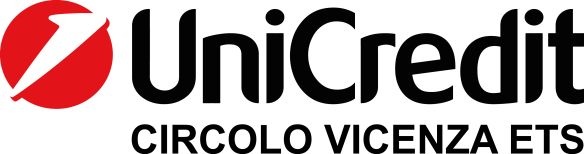 _____________________________________Contrà Lampertico,16  - Vicenza   tel. 0444/506361  cell. 3385074151circolovicenza.unicredit@gmail.com             circolovicenza.unicredit.it   										Circolare n. 74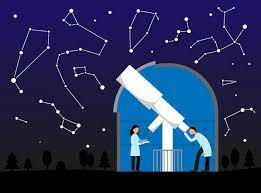                                                                .OSSERVIAMO LA NOSTRA STELLA ALL’OSSERVATORIO ASTRONOMICO DI ASIAGO + Sentiero dei PianetiSabato 26 agosto ore 10.00Cari soci,il Circolo ha organizzato per grandi e piccini una giornata dedicata all’astronomia!Sabato 26 agosto 2023, presso l’Osservatorio Astrofisico di Asiago (Cupola Multimediale – Stazione del Pennar – Via Osservatorio 8) alle ore 10.00 potrete partecipare a “Osserviamo la nostra stella”, un interessante incontro durante il quale si osserveranno grazie al telescopio Galileo, uno dei più grandi sul suolo italiano, le macchie e le protuberanze solari. A seguire ci sarà una lezione sul sole, in cui scoprirete le sue caratteristiche, l’evoluzione e la storia delle osservazioni solari. L’incontro avrà una durata di circa 90 minuti.A seguire, per chi lo desidera, pranzo presso il Ristorante Pennar con il seguente menù:Antipasto: Cestino di pasta sfoglia con patate speck rosmarino e AsiagoPrimi piatti:Tagliatelle ai mirtilli al ragù di cervo , Gnocchi di tosela porcini e carne saladaSecondi patti: Tagliata di manzo alla griglia o in alternativa Tosela con polenta e funghi - Patate al forno -Verdura cottaDessert: Frutti di bosco con gelato - Vini bianchi e rossi – CaffèDopo pranzo, tempo permettendo, potremo percorrere il Sentiero dei Pianeti, un percorso facile di circa 7 km, adatto anche a bambini, che rappresenta una riproduzione del sistema solare in scala uno a un miliardo, Lungo questo sentiero tematico che collega il Centro Storico di Asiago con l’Osservatorio Astrofisico di Contrada Pennar si trova una riproduzione del Sistema Solare in scala. Ciò significa che ogni metro percorso lungo il tragitto equivale ad un miliardo di metri (un milione di km) nel Sistema Solare o, analogamente, che un centimetro equivale ad un miliardo decimetri nella realtà. Anche le dimensioni dei pianeti rispetto al Sole sono proporzionati secondo la stessa scala.Per chi desiderasse fare il sentiero dei pianeti è consigliato un abbigliamento e scarpe comode.QUOTA di PARTECIPAZIONE:solo visita all’Osservatorio € 5,00 -gratuito per bambini fino ai 12 annivisita all’Osservatorio + pranzo al ristorante€ 35,00€ 15 per bambini fino ai 12 anniADESIONI entro venerdi 18 Agosto  a mezzo e-mail  al CIRCOLO: circolovicenza.unicredit@gmail.com e p.c. al  REFERENTE Alessandra Pozzato ale.pozzato07@gmail.com tel 3478893545      Vicenza 4 Agosto  2023                                                 			           Il CircoloIl sottoscritto/a .....................................................................................socio Effettivo / Aggregato/Familiare iscrive sé stesso e i seguenti familiari (pure regolarmente iscritti al Circolo - specificare under 12) alla manifestazione “Osserviamo la nostra stella all’Osservatorio astronomico” di sabato 26/8solo visita all’Osservatorio:   ( )visita all’Osservatorio + pranzo al ristorante Pennar ( )eventuali richieste per il ristorante e/o allergie/intolleranze alimentari ……………………………..............................................................................         ....................................................................................................................................................         ....................................................................................................................................................         .......................................................................Per il pagamento della quota relativa sarà sufficiente restituire all’indirizzo circolovicenza.unicredit@gmail.com   firmato, oltre al modulo di iscrizione, l’allegato mandato per addebito diretto Sepa, debitamente compilato nel primo riquadro riguardante i dati del debitore, luogo, data di sottoscrizione. Il mandato dovrà essere compilato per ogni partecipante (socio effettivo, aggregato e familiare) e firmato solo dall’intestatario del conto corrente indicato per l’addebito, allegando copia del documento di identità di chi firma l’autorizzazione. Sarà valido anche per gli addebiti delle future manifestazioni e quote associative. Chi lo avesse già inviato precedentemente, invii la sola prenotazione.Firma                                                     cellulare                                     e.mail                            data……………………………        .........................................        ..............................................   ........................PRIVACY: Avendo preso atto dell’informativa fornitami da UniCredit Circolo Vicenza sui contenuti, diritti e doveri sanciti dal RegolamentoEuropeo (UE/ 2016/679) in tema di protezione dati, informativa comunque sempre consultabile sul sito del Circolo stesso (unicreditcircolovicenza.it)consento a UniCredit Circolo Vicenza di trattare i miei dati per l’organizzazione ed erogazione dei servizi richiesti in questa circolare.Firma …………………………………………RESPONSABILITA’: Il partecipante è consapevole che la sua partecipazione (e quella dei propri familiari) alle manifestazioni del Circolo Vicenza o ad attività patrocinate dal Circolo, avviene a suo rischio e pericolo e sotto la propria responsabilità. È consapevole altresì di sollevare il Circolo Vicenza,l’organizzazione, i suoi rappresentanti ed aiutanti, le autorità e le altre persone collegate con l’organizzazione delle manifestazioni, da ogni e qualsiasi responsabilità per danni e inconvenienti che a lui derivassero o derivassero a terzi, o a cose di terzi, per effetto della sua partecipazione alle attività istituzionali, rinunciando a priori a qualsiasi rivalsa e ad ogni ricorso ad autorità non considerate dalle vigenti norme.Firma …………………………………………..LIBERATORIA/AUTORIZZAZIONE PER LA PUBBLICAZIONE DI FOTO: A titolo gratuito, senza limiti di tempo, anche ai sensi degli artt. 10 e 320 cod.civ. e degli artt. 96 e 97legge 22.4.1941, n. 633, Legge sul diritto d’autore, alla pubblicazione delle proprie immagini sul sito internet diUniCredit Circolo Vicenza, nonché autorizza la conservazione delle foto e dei video stessi negli archivi informatici di UniCredit Circolo Vicenza e prende atto che la finalità di tali pubblicazioni sono meramente di carattere informativo ed eventualmente promozionale.Firma ………………………………………....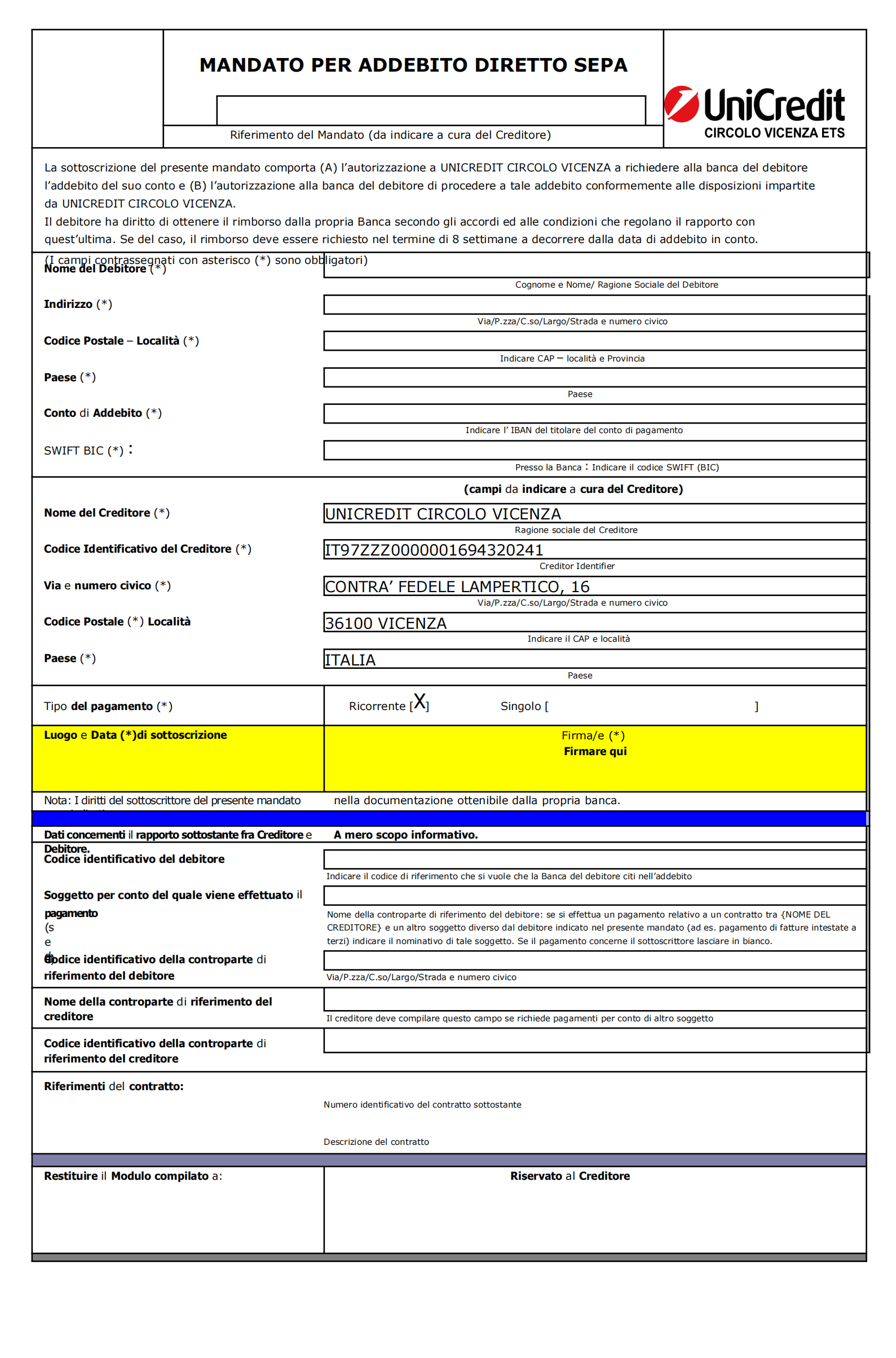 